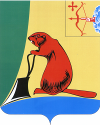 Печатное средство массовой информации органов местного самоуправления Тужинского муниципального районаБюллетень муниципальных нормативных правовых актов№ 17 (263)03 июля 2020 годапгт ТужаСОДЕРЖАНИЕРаздел I. Постановления и распоряжения главы района и администрации Тужинского района АДМИНИСТРАЦИЯ ТУЖИНСКОГО МУНИЦИПАЛЬНОГО РАЙОНАКИРОВСКОЙ ОБЛАСТИПОСТАНОВЛЕНИЕО внесении изменения в постановление администрации Тужинского муниципального района 
от 31.01.2019 № 43В соответствии с Федеральными законами от 06.10.2003 № 131-ФЗ «Об общих принципах организации местного самоуправления в Российской Федерации», от 24.06.1998 № 89-ФЗ «Об отходах производства и потребления», Правилами обустройства мест (площадок) накопления твердых коммунальных отходов и ведения их реестра, утвержденными постановлением Правительства Российской Федерации от 31.08.2018 № 1039, администрация Тужинского муниципального района ПОСТАНОВЛЯЕТ:Внести изменение в постановление администрации Тужинского муниципального района 
от 31.01.2019 № 43 «Об утверждении реестра мест (площадок) накопления твердых коммунальных отходов, расположенных на территории городского и сельских поселений, входящих в состав муниципального образования Тужинский муниципальный район» (далее – постановление), утвердив реестр в новой редакции согласно приложению.Контроль за выполнением постановления возложить на первого заместителя главы администрации Тужинского муниципального района по жизнеобеспечению Зубареву О.Н.Опубликовать настоящее постановление на официальном сайте органов местного самоуправления муниципального образования Тужинский муниципальный район Кировской области.Настоящее постановление вступает в силу с момента опубликования в Бюллетене муниципальных нормативных правовых актов органов местного самоуправления Тужинского муниципального района Кировской области.Глава Тужинскогомуниципального района    Л.В. БледныхПриложение УТВЕРЖДЕНпостановлением администрации 
Тужинского муниципального района от 26.06.2020 № 209РЕЕСТР мест (площадок) накопления твердых коммунальных отходов, расположенных на территории городского и сельских поселений, входящих в состав муниципального образования Тужинский муниципальный район* - схема размещения мест (площадок) накопления твердых коммунальных отходов в электронном виде.__________АДМИНИСТРАЦИЯ ТУЖИНСКОГО МУНИЦИПАЛЬНОГО РАЙОНАКИРОВСКОЙ ОБЛАСТИПОСТАНОВЛЕНИЕО внесении изменения в постановление администрации Тужинского муниципального района 
от 09.04.2020 № 127В соответствии с Федеральным законом от 27.07.2010 № 210-ФЗ  «Об организации предоставления государственных и муниципальных услуг» администрация Тужинского муниципального района ПОСТАНОВЛЯЕТ:1. Внести изменение в постановление администрации Тужинского муниципального района 
от 09.04.2020 № 127 «Об утверждении Перечня муниципальных услуг, предоставляемых администрацией Тужинского муниципального района» (далее – постановление) изложив Приложение к постановлению 
в новой редакции согласно приложению.2. Разместить настоящее постановление на Интернет – сайте администрации Тужинского муниципального района.3. Настоящее постановление вступает в силу с момента опубликования в Бюллетене муниципальных нормативных правовых актов органов местного самоуправления Тужинского муниципального района Кировской области.Глава Тужинскогомуниципального района    Л.В. БледныхПриложение УТВЕРЖДЕНпостановлением администрации 
Тужинского муниципального района от 29.06.2020 № 210ПЕРЕЧЕНЬмуниципальных услуг, предоставляемых администрацией Тужинского муниципального района__________АДМИНИСТРАЦИЯ ТУЖИНСКОГО МУНИЦИПАЛЬНОГО РАЙОНАКИРОВСКОЙ ОБЛАСТИПОСТАНОВЛЕНИЕО внесении изменения в постановление администрации Тужинского муниципального района 
от 17.04.2017 № 107В связи с кадровыми изменениями, администрация Тужинского муниципального района ПОСТАНОВЛЯЕТ:1. Внести изменение в постановление администрации Тужинского муниципального района 
от 17.04.2017 № 107 «О создании контрактной службы» (далее – постановление), утвердив состав контрактной службы администрации Тужинского муниципального района в новой редакции согласно приложению. 2. Настоящее постановление вступает в силу с момента опубликования в Бюллетене муниципальных нормативных правовых актов органов местного самоуправления Тужинского муниципального района Кировской области.Глава Тужинскогомуниципального района    Л.В. БледныхПриложение УТВЕРЖДЕНпостановлением администрации 
Тужинского муниципального района от 29.06.2020 № 211СОСТАВ контрактной службы администрации Тужинского муниципального района__________АДМИНИСТРАЦИЯ ТУЖИНСКОГО МУНИЦИПАЛЬНОГО РАЙОНАКИРОВСКОЙ ОБЛАСТИПОСТАНОВЛЕНИЕО внесении изменения в постановление администрации Тужинского муниципального района 
от 28.12.2013 № 757В связи с кадровыми изменениями, администрация Тужинского муниципального района ПОСТАНОВЛЯЕТ:1. Внести изменение в постановление администрации Тужинского муниципального района 
от 28.12.2013 № 757 «Об утверждении единой комиссии по осуществлению закупок путем проведения конкурсов, аукционов, запросов котировок, запросов предложений на поставки товаров, выполнение работ, оказание услуг для муниципальных нужд администрации Тужинского муниципального района» (далее – постановление), утвердив состав комиссии в новой редакции, согласно приложению.2. Настоящее постановление вступает в силу с момента опубликования в Бюллетене муниципальных нормативных правовых актов органов местного самоуправления Тужинского муниципального района Кировской области. Глава Тужинскогомуниципального района    Л.В. БледныхПриложение УТВЕРЖДЕНпостановлением администрации 
Тужинского муниципального района от 29.06.2020 № 212СОСТАВ единой комиссии по осуществлению закупок путем проведения конкурсов, аукционов, запросов котировок, запросов предложений на поставки товаров, выполнение работ, оказание услуг для муниципальных нужд администрации Тужинского муниципального района__________АДМИНИСТРАЦИЯ ТУЖИНСКОГО МУНИЦИПАЛЬНОГО РАЙОНАКИРОВСКОЙ ОБЛАСТИПОСТАНОВЛЕНИЕО внесении изменений в постановление администрации Тужинского муниципального района 
от 19.06.2019 № 203В связи с кадровыми изменениями администрация Тужинского муниципального района ПОСТАНОВЛЯЕТ:Внести в состав комиссии по подготовке и проведению Всероссийской переписи населения 2020 года на территории Тужинского района (далее – комиссия), утвержденный постановлением  администрации Тужинского муниципального района от 19.06.2019 № 203 «Об организации Всероссийской переписи населения 2020 года на территории Тужинского района» следующие изменения:Исключить из состава комиссии Колосова Владимира Михайловича.Включить в состав и утвердить секретарем комиссии Чеснокову Наталью Романовну, ведущего специалиста отдела организационно-правовой и кадровой работы администрации Тужинского муниципального района. 2. Настоящее постановление вступает в законную силу с момента опубликования в Бюллетене муниципальных нормативных правовых актов органов местного самоуправления Тужинского муниципального района Кировской области.Глава Тужинскогомуниципального района    Л.В. БледныхУчредитель: Тужинская районная Дума (решение Тужинской районной Думы № 20/145 от 01 октября 2012 года об учреждении своего печатного средства массовой информации - Информационного бюллетеня органов местного самоуправления муниципального образования Тужинский муниципальный район Кировской области, где будут официально публиковаться нормативные правовые акты, принимаемые органами местного самоуправления района, подлежащие обязательному опубликованию в соответствии с Уставом Тужинского района) Официальное издание. Органы местного самоуправления Тужинского районаКировской области: Кировская область, пгт Тужа, ул. Горького, 5.Подписано в печать: 03 июля 2020 года, Тираж: 10 экземпляров, в каждом 17 страниц.Ответственный за выпуск издания: начальник отдела организационно-правовой и кадровой работы Кислицына Н.И№ п/пНаименование постановления, распоряженияРеквизиты документаСтраница1О внесении изменения в постановление администрации Тужинского муниципального района от 31.01.2019 № 43от 26.06.2020№ 2093-112О внесении изменения в постановление администрации Тужинского муниципального района от 09.04.2020 № 127от 29.06.2020№ 21012-143О внесении изменения в постановление администрации Тужинского муниципального района от 17.04.2017 № 107от 29.06.2020№ 21114-154О внесении изменения в постановление администрации Тужинского муниципального района от 28.12.2013 № 757от 29.06.2020№ 21215-165О внесении изменений в постановление администрации Тужинского муниципального района от 19.06.2019 № 203от 29.06.2020№ 21316-1726.06.2020№209пгт Тужапгт Тужапгт Тужапгт Тужа№ п/пДанные о нахождении мест (площадок) накопления твердых коммунальных отходов*Данные о технических харак-теристиках мест (площадок) накопления твердых коммунальных отходовДанные о собственниках мест (площадок) накопления твердых коммунальных отходовДанные об источниках образования твердых коммунальных отходовТужинское городское поселениеТужинское городское поселениеТужинское городское поселениеТужинское городское поселениеТужинское городское поселение1Кировская область, Тужинский район, пгт Тужа, ул. Свободы, рядом с домом 6.Покрытие – асфальтПлощадь 6 м2Количество контейнеров - 2Объем – 0,75 м3Кировское областное государственное бюджетное учреждение для детей-сирот и детей, оставшихся 
без попечения родителей, "Детский дом пгт Тужа"ОГРН 1034304500097 Адрес: 612200, Кировская область, 
пгт Тужа, ул. Свободы, д.6.Организация2Кировская область, Тужинский район, пгт Тужа, ул. Набережная, рядом с домом 1.Покрытие – бетонПлощадь 4,5 м2Количество контейнеров- 1Объем – 1,1 м3Количество контейнеров- 1Объем – 0,75 м3ООО «Хлеб»ОГРН 1044304500239. Фактический адрес: 612200, Кировская область, Тужинский район, пгт Тужа, ул. Набережная, д.10.Тужинское районное потребительское обществоОГРН 1024301288032. Фактический адрес: 612200, Кировская область, Тужинский район, пгтТужа, ул. Колхозная, д.15ОрганизацияОрганизация3Кировская область, Тужинский район, пгт Тужа, ул. Набережная, рядом 
с домом 5.Покрытие – бетонПлощадь 4,5 м2Количество контейнеров- 2Объем – 0,75 м3Кировское областное государственное бюджетное учреждение здравоохранения "Тужинская центральная районная больница"ОГРН 1024301292531 Фактический адрес: 612200, Кировская обл., пгт Тужа, ул. Набережная, д. 5Организация4Кировская область, Тужинский район, пгт Тужа, ул. Горького, рядом с домом 9.Покрытие – асфальтПлощадь 6 м2Количество контейнеров - 2Объем – 0,75 м3Администрация Тужинского городского поселения Тужинского района Кировской области.ОГРН 1054304517706. Фактический адрес: 612200, Кировская область, Тужинский район, пгт Тужа, ул. Горького, д. 5.Население близлежащей территории5Кировская область, Тужинский район, пгт Тужа, ул. Горького, рядом с домом 17.Покрытие – асфальтПлощадь 6 м2Количество контейнеров - 2Объем – 0,75 м3ООО «Агроторг» (магазин «Пятёрочка»)ОГРН 1037843023734 Адрес: 612200, Кировская обл., 
пгт Тужа, ул. Горького, д. 17Организация6Кировская область, Тужинский район, пгт Тужа, ул. Фокина, рядом с домом 18б.Покрытие – асфальтПлощадь 9 м2Количество контейнеров - 1Объем – 0,75 м3 с местом для крупногабаритных отходовМуниципальное казенное учреждение дошкольного образования ДЮСШ пгт Тужа Кировской областиОГРН 1024301294203 Адрес: 612200, Кировская обл., 
пгт Тужа, ул. Фокина, 18БОрганизация7Кировская область, Тужинский район, пгт Тужа, ул. Заводская, рядом с домом 6а.Покрытие – асфальтПлощадь 3 м2Количество контейнеров - 1Объем – 1,1 м3АЗС № 81 (ООО Лукойл «Пермнефтепродукт»)ОГРН 1025900508215 Адрес: 612200, Кировская обл., 
пгт Тужа, ул. Заводская, д. 6АОрганизация8Кировская область, Тужинский район, пгт Тужа, ул. Калинина, АЗС Движение.Покрытие – асфальтПлощадь 3 м2Количество контейнеров - 1Объем – 0,75 м3АЗС № 60 ООО ЧепецкнефтепродуктОГРН 1024300748812 Адрес: 612200, Кировская обл., 
пгт Тужа, ул. КалининаОрганизация9Кировская область, Тужинский район, пгт Тужа, ул. Молодежная, рядом 
с домом 1Покрытие – бетонПлощадь 5,44 м2Количество контейнеров - 1Объем – 0,75 м3 с местом для крупногабаритных отходовАдминистрация Тужинского городского поселения Тужинского района Кировской области.ОГРН 1054304517706. Фактический адрес: 612200, Кировская область, Тужинский район, пгт Тужа, ул. Горького, д. 5.Население близлежащей территории10Кировская область, Тужинский район, пгт Тужа, ул. Кирова, рядом с домом 2Покрытие – бетонПлощадь 5,44 м2Количество контейнеров - 1Объем – 0,75 м3с местом для крупногабаритных отходовАдминистрация Тужинского городского поселения Тужинского района Кировской области.ОГРН 1054304517706. Фактический адрес: 612200, Кировская область, Тужинский район, пгт Тужа, ул. Горького, д. 5.Население близлежащей территории11Кировская область, Тужинский район, пгт Тужа, ул. Лермонтова, рядом 
с домом 14Покрытие – бетонПлощадь 5,44 м2Количество контейнеров - 2Объем – 0,75 м3Администрация Тужинского городского поселения Тужинского района Кировской области.ОГРН 1054304517706. Фактический адрес: 612200, Кировская область, Тужинский район, пгт Тужа, ул. Горького, д.5.Население близлежащей территории12Кировская область, Тужинский район, пгт Тужа, ул. Лермонтова, рядом 
с домом 8Покрытие – бетонПлощадь 5,44 м2Количество контейнеров - 2Объем – 0,75 м3Администрация Тужинского городского поселения Тужинского района Кировской области.ОГРН 1054304517706. Фактический адрес: 612200, Кировская область, Тужинский район, пгт Тужа, ул. Горького, д. 5.Население близлежащей территории13Кировская область, Тужинский район, пгт Тужа, перекресток ул. Свободы, рядом с домом 13Покрытие – бетонПлощадь 5,44 м2Количество контейнеров - 2Объем – 0,75 м3Администрация Тужинского городского поселения Тужинского района Кировской области.ОГРН 1054304517706. Фактический адрес: 612200, Кировская область, Тужинский район, пгт Тужа, ул. Горького, д. 5.Население близлежащей территории14Кировская область, Тужинский район, пгт Тужа, ул.Советская, рядом с домом 25Покрытие – бетонПлощадь 5,44 м2Количество контейнеров - 1Объем – 0,75 м3 с местом для крупногабаритных отходовАдминистрация Тужинского городского поселения Тужинского района Кировской области.ОГРН 1054304517706. Фактический адрес: 612200, Кировская область, Тужинский район, пгт Тужа, ул. Горького, д. 5.Население близлежащей территории15Кировская область, Тужинский район, пгт Тужа, ул. Советская, рядом с домом 15Покрытие – бетонПлощадь 5,44 м2Количество контейнеров - 2Объем – 0,75 м3Администрация Тужинского городского поселения Тужинского района Кировской области.ОГРН 1054304517706. Фактический адрес: 612200, Кировская область, Тужинский район, пгт Тужа, ул. Горького, д. 5.Население близлежащей территории16Кировская область, Тужинский район, пгт Тужа, ул. Советская, рядом с домом 10Покрытие – бетонПлощадь 5,44 м2Количество контейнеров - 1Объем – 0,75 м3 с местом для крупногабаритных отходовАдминистрация Тужинского городского поселения Тужинского района Кировской области.ОГРН 1054304517706. Фактический адрес: 612200, Кировская область, Тужинский район, пгт Тужа, ул. Горького, д. 5.Население близлежащей территории17Кировская область, Тужинский район, пгт Тужа, ул. Свободы, рядом с домом 5Покрытие – бетонПлощадь 5,44 м2Количество контейнеров - 1Объем – 0,75 м3Количество контейнеров - 1Объем – 0,75 м3Администрация Тужинского городского поселения Тужинского района Кировской области.ОГРН 1054304517706. Фактический адрес: 612200, Кировская область, Тужинский район, пгт Тужа, ул. Горького, д. 5.МБУ ДО Тужинская районная детская музыкальная школаОГРН 1024301292586. Фактический адрес: 612200, Кировская область, Тужинский район, пгтТужа, ул. Свободы, д. 6.Население близлежащей территорииОрганизация18Кировская область, Тужинский район, пгт Тужа, ул. Орджоникидзе, рядом 
с домом 11Покрытие – бетонПлощадь 5,44 м2Количество контейнеров - 2Объем – 0,75 м3Администрация Тужинского городского поселения Тужинского района Кировской области.ОГРН 1054304517706. Фактический адрес: 612200, Кировская область, Тужинский район, пгт Тужа, ул. Горького, д. 5.Население близлежащей территории19Кировская область, Тужинский район, пгт Тужа, ул. Орджоникидзе, рядом 
с домом 7Покрытие – бетонПлощадь 5,44 м2Количество контейнеров - 2Объем – 0,75 м3Администрация Тужинского городского поселения Тужинского района Кировской области.ОГРН 1054304517706. Фактический адрес: 612200, Кировская область, Тужинский район, пгт Тужа, ул. Горького, д. 5.Население близлежащей территории20Кировская область, Тужинский район, пгт Тужа, ул. Невского, рядом с домом 4Покрытие – бетонПлощадь 5,44 м2Количество контейнеров - 1Объем – 0,75 м3 с местом для крупногабаритных отходовАдминистрация Тужинского городского поселения Тужинского района Кировской области.ОГРН 1054304517706. Фактический адрес: 612200, Кировская область, Тужинский район, пгт Тужа, ул. Горького, д. 5.Население близлежащей территории21Кировская область, Тужинский район, пгт Тужа, ул. Свободы, рядом с домом 14Покрытие – бетонПлощадь 9 м2Количество контейнеров - 2Объем – 0,75 м3 с местом для крупногабаритных отходовМКУК Тужинский РКДЦОГРН 1024301293598Фактический адрес: 612200, Кировская область, Тужинский район, пгт Тужа, ул. Свободы, д. 14Организация22Кировская область, Тужинский район, пгт Тужа, ул. Горького, рядом с домом 14Покрытие – бетонПлощадь 9 м2Количество контейнеров - 2Объем – 0,75 м3 с местом для крупногабаритных отходовКоличество контейнеров - 1Объем – 0,75 м3 Администрация Тужинского городского поселения Тужинского района Кировской области.ОГРН 1054304517706. Фактический адрес: 612200, Кировская область, Тужинский район, пгт Тужа, ул. Горького, д. 5.МБУК «Тужинский районный краеведческий музей»ОГРН 1024301292564. Фактический адрес: 612200, Кировская область, Тужинский район, пгтТужа, ул. Фокина, д. 3.Население близлежащей территорииОрганизация23Кировская область, Тужинский район, пгт Тужа, ул. Фокина, рядом с домом 18Покрытие – бетонПлощадь 9 м2Количество контейнеров - 3Объем – 0,75 м3 с местом для крупногабаритных отходовАдминистрация Тужинского городского поселения Тужинского района Кировской области.ОГРН 1054304517706. Фактический адрес: 612200, Кировская область, Тужинский район, пгт Тужа, ул. Горького, д. 5.Население близлежащей территории24Кировская область, Тужинский район, пгт Тужа, ул. Солнечная, рядом с домом 1Покрытие – бетонПлощадь 9 м2Количество контейнеров - 3Объем – 0,75 м3 с местом для крупногабаритных отходовАдминистрация Тужинского городского поселения Тужинского района Кировской области.ОГРН 1054304517706. Фактический адрес: 612200, Кировская область, Тужинский район, пгт Тужа, ул. Горького, д. 5.Население близлежащей территории25Кировская область, Тужинский район, пгт Тужа, ул. Заводская, рядом с домом 6Покрытие – бетонПлощадь 6 м2Количество контейнеров- 2Объем – 0,75 м3ООО «Сова Плюс»ОГРН 1124339000015Фактический адрес: 612200, Кировская область, Тужинский район, пгт Тужа, Заводская, д. 6Организация26Кировская область, Тужинский район, пгт Тужа, ул. Дружбы, рядом с домом 31Покрытие – бетонПлощадь 4,5 м2Количество контейнеров - 1Объем – 0,75 м3 с местом для крупногабаритных отходовАдминистрация Тужинского городского поселения Тужинского района Кировской области.ОГРН 1054304517706. Фактический адрес: 612200, Кировская область, Тужинский район, пгт Тужа, ул. Горького, д. 5.Население близлежащей территории27Кировская область, Тужинский район, пгт Тужа, ул. Первомайская, рядом 
с домом 12Покрытие – асфальтПлощадь 3 м2Количество контейнеров – 1Объем – 0,75 м3КОГП «Вятавтодор». Яранское ДУ № 45.ОГРН 1094345013916Фактический адрес: 612200, Кировская область, Тужинский район, пгт. Тужа, ул. Первомайская, д. 12Организация28Кировская область, Тужинский район, пгт Тужа, ул. Калинина, рядом с домом 4Покрытие – бетонПлощадь 6 м2Количество контейнеров - 1Объем – 0,75 м3 Количество контейнеров - 1Объем – 0,75 м3 Тужинское районное потребительское обществоОГРН 1024301288032. Фактический адрес: 612200, Кировская область, Тужинский район, пгтТужа, ул. Колхозная, д. 15ООО «Кулинар»ОГРН 1084339000107. Фактический адрес: 612200, Кировская область, Тужинский район, пгтТужа, ул. Колхозная, д. 15ОрганизацияОрганизация29Кировская область, Тужинский район, пгт Тужа, ул. Калинина, рядом с домом 3Покрытие – бетонПлощадь 3 м2Количество контейнеров- 1Объем – 0,75 м3ИП Гвоздев Г.И. ОГРН 310433901800014. Фактический адрес: 612200, Кировская область, Тужинский район, пгт Тужа, 
ул. Калинина, д. 3ИПГрековское сельское поселениеГрековское сельское поселениеГрековское сельское поселениеГрековское сельское поселениеГрековское сельское поселение1Кировская область, Тужинский район, 
д. Греково, ул. Школьная, между домами 11 и 13Покрытие – бетонПлощадь 6,75 м2Количество контейнеров - 2Объем – 0,75 м3 с местом для крупногабаритных отходовАдминистрация Грековского сельского поселения Тужинского района Кировской области.ОГРН 1054304517695. Фактический адрес: 612200, Кировская область, Тужинский район, д. Греково, ул. Школьная, д.10.Население близлежащей территории2Кировская область, Тужинский район, 
д. Греково, ул. Школьная, рядом с домом 11Покрытие – бетонПлощадь 3м2Количество контейнеров - 1Объем – 0,75 м3 Тужинское районное потребительское обществоОГРН 1024301288032. Фактический адрес: 612200, Кировская область, Тужинский район, пгтТужа, ул. Колхозная, д.15Организация3Кировская область, Тужинский район, д.Греково, ул.Полевая, рядом с домом 20Покрытие – бетонПлощадь 6,75 м2Количество контейнеров - 1Объем – 0,75 м3 с местом для крупногабаритных отходовАдминистрация Грековского сельского поселения Тужинского района Кировской области.ОГРН 1054304517695. Фактический адрес: 612200, Кировская область, Тужинский район, д. Греково, ул. Школьная, д. 10.Население близлежащей территории4Кировская область, Тужинский район, 
д. Греково, ул. Центральная, между домами 22 и 24Покрытие – бетонПлощадь 4,5 м2Количество контейнеров - 1Объем – 0,75 м3 с местом для крупногабаритных отходовАдминистрация Грековского сельского поселения Тужинского района Кировской области.ОГРН 1054304517695. Фактический адрес: 612200, Кировская область, Тужинский район, д. Греково, ул. Школьная, д. 10.Население близлежащей территории5Кировская область, Тужинский район, 
д. Евсино, рядом с домом 8Покрытие – бетонПлощадь 4,5 м2Количество контейнеров - 1Объем – 0,75 м3 с местом для крупногабаритных отходовАдминистрация Грековского сельского поселения Тужинского района Кировской области.ОГРН 1054304517695. Фактический адрес: 612200, Кировская область, Тужинский район, д. Греково, ул. Школьная, д. 10.Население близлежащей территории6Кировская область, Тужинский район, 
д. Евсино, рядом с домом 34Покрытие – бетонПлощадь 6,75 м2Количество контейнеров - 1Объем – 0,75 м3 с местом для крупногабаритных отходовАдминистрация Грековского сельского поселения Тужинского района Кировской области.ОГРН 1054304517695. Фактический адрес: 612200, Кировская область, Тужинский район, д. Греково, ул. Школьная, д. 10.Население близлежащей территорииНыровское сельское поселениеНыровское сельское поселениеНыровское сельское поселениеНыровское сельское поселениеНыровское сельское поселение1Кировская область, Тужинский район, 
с. Ныр, ул. Советская, между домами 33 и 39Покрытие – бетонПлощадь 4,5 м2Количество контейнеров - 1Объем – 0,75 м3 с местом для крупногабаритных отходовАдминистрация Ныровского сельского поселения Тужинского района Кировской области.ОГРН 1054304517640. Фактический адрес: 612210, Кировская область, Тужинский район, с. Ныр, ул. Советская, 13.Население близлежащей территории2Кировская область, Тужинский район, 
с. Ныр, перекресток ул. Советская 
и ул. СвободыПокрытие – бетонПлощадь 4,5 м2Количество контейнеров - 1Объем – 0,75 м3 с местом для крупногабаритных отходовАдминистрация Ныровского сельского поселения Тужинского района Кировской области.ОГРН 1054304517640. Фактический адрес: 612210, Кировская область, Тужинский район, с. Ныр, ул. Советская, 13.Население близлежащей территории3Кировская область, Тужинский район, 
с. Ныр, ул. Механизаторов, около дома №59Покрытие – бетонПлощадь 4,5 м2Количество контейнеров - 0Администрация Ныровского сельского поселения Тужинского района Кировской области.ОГРН 1054304517640. Фактический адрес: 612210, Кировская область, Тужинский район, с. Ныр, ул. Советская, 13.Население близлежащей территории4Кировская область, Тужинский район, 
с. Ныр, перекресток ул. Механизаторов 
и ул. СолнечнаяПокрытие – бетонПлощадь 4,5 м2Количество контейнеров - 2Объем – 0,75 м3Администрация Ныровского сельского поселения Тужинского района Кировской области.ОГРН 1054304517640. Фактический адрес: 612210, Кировская область, Тужинский район, с. Ныр, ул. Советская, 13.Население близлежащей территории5Кировская область, Тужинский район, 
с. Ныр, перекресток ул. Советская 
и ул. СолнечнаяПокрытие – бетонПлощадь 4,5 м2Количество контейнеров - 0СПК Колхоз «Новый» ОГРН1034304500251Фактический адрес: 612210, Кировская область, Тужинский район, с. Ныр, ул. Советская, 13.Хозяйствующие субъекты6Кировская область, Тужинский район, 
д. Пиштенур, ул. Центральная, рядом 
с домом 39Покрытие – бетонПлощадь 4,5 м2Количество контейнеров - 1Объем – 0,75 м3 с местом для крупногабаритных отходовАдминистрация Ныровского сельского поселения Тужинского района Кировской области.ОГРН 1054304517640. Фактический адрес: 612210, Кировская область, Тужинский район, с. Ныр, ул. Советская, 13.Население близлежащей территории7Кировская область, Тужинский район, 
д. Пиштенур, перекресток 
ул. Центральная и автодороги «Ныр-Михайловское»Покрытие – бетонПлощадь 4,5 м2Количество контейнеров - 1Объем – 0,75 м3 с местом для крупногабаритных отходовАдминистрация Ныровского сельского поселения Тужинского района Кировской области.ОГРН 1054304517640. Фактический адрес: 612210, Кировская область, Тужинский район, с. Ныр, ул. Советская, 13.Население близлежащей территории8Кировская область, Тужинский район, 
д. Пиштенур, ул. Полевая, около дома 
№ 29Покрытие – бетонПлощадь 4,5 м2Количество контейнеров - 0Администрация Ныровского сельского поселения Тужинского района Кировской области.ОГРН 1054304517640. Фактический адрес: 612210, Кировская область, Тужинский район, с. Ныр, ул. Советская, 13.Население близлежащей территории9Кировская область, Тужинский район, 
д. Пиштенур, перекресток ул. Полевая 
и автодороги «Ныр-Михайловское»Покрытие – бетонПлощадь 4,5 м2Количество контейнеров - 1Объем – 0,75 м3 с местом для крупногабаритных отходовООО СХП «Колос» ОГРН1084339000338Фактический адрес: 612211, Кировская область, Тужинский район, д. Пиштенур, ул. Центральная, д. 32Хозяйствующие субъектыМихайловское сельское поселениеМихайловское сельское поселениеМихайловское сельское поселениеМихайловское сельское поселениеМихайловское сельское поселение1Кировская область, Тужинский район, 
с. Михайловское, центральная площадьПокрытие – бетонПлощадь 6,75  м2Количество контейнеров - 2Объем – 0,75 м3 с местом для крупногабаритных отходовАдминистрация Михайловского сельского поселения Тужинского района Кировской области.ОГРН 1054304517630. Фактический адрес: 612200, Кировская область, Тужинский район, с. Михайловское, 
ул. Центральная, д. 78.Население близлежащей территории2Кировская область, Тужинский район, 
с. Михайловское, ул. Центральная, рядом с домом 75Покрытие – бетонПлощадь 3м2Количество контейнеров - 1Объем – 0,75 м3Тужинское районное потребительское обществоОГРН 1024301288032. Фактический адрес: 612200, Кировская область, Тужинский район, пгтТужа, ул. Колхозная, д. 15Организация3Кировская область, Тужинский район, 
с. Шешурга, ул. Центральная, рядом 
с домом 7Покрытие – бетонПлощадь 6,75  м2Количество контейнеров - 2Объем – 0,75 м3 с местом для крупногабаритных отходовАдминистрация Михайловского сельского поселения Тужинского района Кировской области.ОГРН 1054304517630. Фактический адрес: 612200, Кировская область, Тужинский район, с. Михайловское, 
ул. Центральная, д. 78.Население близлежащей территории4Кировская область, Тужинский район, 
с. Шешурга, ул. Центральная, рядом 
с домом 35Покрытие – бетонПлощадь 3м2Количество контейнеров - 1Объем – 0,75 м3Тужинское районное потребительское обществоОГРН 1024301288032. Фактический адрес: 612200, Кировская область, Тужинский район, пгтТужа, ул. Колхозная, д. 15Организация5Кировская область, Тужинский район, 
с. Шешурга, ул. Центральная, рядом 
с домом 14Покрытие – бетонПлощадь 4,5 м2Количество контейнеров - 2Объем – 0,75 м3Администрация Михайловского сельского поселения Тужинского района Кировской области.ОГРН 1054304517630. Фактический адрес: 612200, Кировская область, Тужинский район, с. Михайловское, 
ул. Центральная, д. 78.Население близлежащей территории6Кировская область, Тужинский район, 
д. Васькино, рядом с домом 56Покрытие – бетонПлощадь 4,5 м2Количество контейнеров - 2Объем – 0,75 м3Администрация Михайловского сельского поселения Тужинского района Кировской области.ОГРН 1054304517630. Фактический адрес: 612200, Кировская область, Тужинский район, с. Михайловское, 
ул. Центральная, д. 78.Население близлежащей территории7Кировская область, Тужинский район, 
д. Васькино, рядом с домом 64Покрытие – бетонПлощадь 6,75  м2Количество контейнеров - 3Объем – 0,75 м3 с местом для крупногабаритных отходовАдминистрация Михайловского сельского поселения Тужинского района Кировской области.ОГРН 1054304517630. Фактический адрес: 612200, Кировская область, Тужинский район, с. Михайловское, 
ул. Центральная, д. 78.Население близлежащей территории8Кировская область, Тужинский район, 
д. Васькино, рядом с домом 21Покрытие – бетонПлощадь 3м2Количество контейнеров - 1Объем – 0,75 м3Тужинское районное потребительское обществоОГРН 1024301288032. Фактический адрес: 612200, Кировская область, Тужинский район, пгтТужа, ул. Колхозная, д. 15Организация9Кировская область, Тужинский район, 
с. Михайловское, кладбищеПокрытие – щебеньПлощадь 9 м2Количество контейнеров - 5Объем – 0,75 м3Администрация Михайловского сельского поселения Тужинского района Кировской области.ОГРН 1054304517630. Фактический адрес: 612200, Кировская область, Тужинский район, с. Михайловское, 
ул. Центральная, д. 78.Население близлежащей территории10Кировская область, Тужинский район, 
с. Михайловское, кладбищеПокрытие – щебеньПлощадь 9 м2Количество контейнеров - 5Объем – 0,75 м3Администрация Михайловского сельского поселения Тужинского района Кировской области.ОГРН 1054304517630. Фактический адрес: 612200, Кировская область, Тужинский район, с. Михайловское, 
ул. Центральная, д. 78.Население близлежащей территорииПачинское сельское поселениеПачинское сельское поселениеПачинское сельское поселениеПачинское сельское поселениеПачинское сельское поселение1Кировская область, Тужинский район, 
с. Пачи, ул. Центральная, рядом с домом 1Покрытие – бетонПлощадь 6,75  м2Количество контейнеров - 3Объем – 0,75 м3Администрация Пачинского сельского поселения Тужинского района Кировской области.ОГРН 1054304517684. Фактический адрес: 612200, Кировская область, Тужинский район, с. Пачи, ул. Центральная, д. 3.Население близлежащей территории2Кировская область, Тужинский район, 
д. Устье, около гаражаПокрытие – бетонПлощадь 4,5 м2Количество контейнеров - 1Объем – 0,75 м3 с местом для крупногабаритных отходовАдминистрация Пачинского сельского поселения Тужинского района Кировской области.ОГРН 1054304517684. Фактический адрес: 612200, Кировская область, Тужинский район, с. Пачи, ул. Центральная, д. 3.Население близлежащей территории3Кировская область, Тужинский район, 
д. Кидалсола, рядом с домом 38Покрытие – бетонПлощадь 4,5 м2Количество контейнеров - 2Объем – 0,75 м3 с местом для крупногабаритных отходовАдминистрация Пачинского сельского поселения Тужинского района Кировской области.ОГРН 1054304517684. Фактический адрес: 612200, Кировская область, Тужинский район, с. Пачи, ул. Центральная, д. 3.Население близлежащей территории4Кировская область, Тужинский район, 
д. Полушнур, ул. Набережная, рядом 
с домом 13Покрытие – бетонПлощадь 6,75  м2Количество контейнеров - 2Объем – 0,75 м3 с местом для крупногабаритных отходовАдминистрация Пачинского сельского поселения Тужинского района Кировской области.ОГРН 1054304517684. Фактический адрес: 612200, Кировская область, Тужинский район, с. Пачи, ул. Центральная, д. 3.Население близлежащей территории5Кировская область, Тужинский район, 
д. Вынур, рядом с домом 23Покрытие – бетонПлощадь 6,75  м2Количество контейнеров - 2Объем – 0,75 м3 с местом для крупногабаритных отходовАдминистрация Пачинского сельского поселения Тужинского района Кировской области.ОГРН 1054304517684. Фактический адрес: 612200, Кировская область, Тужинский район, с. Пачи, ул. Центральная, д. 3.Население близлежащей территории6Кировская область, Тужинский район, 
с. Пачи, ул. Центральная, рядом с домом 37Покрытие – щебеньПлощадь 9 м2Количество контейнеров - 2Объем – 0,75 м3 с местом для крупногабаритных отходовАдминистрация Пачинского сельского поселения Тужинского района Кировской области.ОГРН 1054304517684. Фактический адрес: 612200, Кировская область, Тужинский район, с. Пачи, ул. Центральная, д. 3.Население близлежащей территории7Кировская область, Тужинский район, 
с. Пачи, ул. Садовая, рядом с домом 18Покрытие – щебеньПлощадь 9 м2Количество контейнеров - 2Объем – 0,75 м3 с местом для крупногабаритных отходовАдминистрация Пачинского сельского поселения Тужинского района Кировской области.ОГРН 1054304517684. Фактический адрес: 612200, Кировская область, Тужинский район, с. Пачи, ул. Центральная, д. 3.Население близлежащей территории29.06.2020№210пгт Тужапгт Тужапгт Тужапгт Тужа№ п/пНаименование услугиОМСУ, предоставляющий муниципальную услугу1.Предоставление земельных участков, на  которых расположены здания, сооружения на территории муниципального образованияОтдел по экономике и прогнозированию2.Предоставление в собственность, аренду, постоянное (бессрочное) пользование, безвозмездное пользование земельных участков, расположенных на территории муниципального образования  без проведения торговОтдел по экономике и прогнозированию3.Бесплатное предоставление гражданам, имеющим трех и более детей, земельных участков, расположенных на территории муниципального образованияОтдел по экономике и прогнозированию4.Предоставление земельных участков, расположенных на территории муниципального образования,  гражданам для индивидуального жилищного строительства, ведения личного подсобного хозяйства в границах населенного пункта, садоводства, гражданам и крестьянским (фермерским) хозяйствам для осуществления крестьянским (фермерским) хозяйством его деятельностиОтдел по экономике и прогнозированию5.Прекращение прав физических и юридических лиц на земельные участки, расположенные на территории муниципального образованияОтдел по экономике и прогнозированию6.Утверждение схемы расположения земельного участка или земельных участков на кадастровом плане территории, расположенных на территории муниципального образованияОтдел по экономике и прогнозированию7.Предоставление юридическим и физическим лицам сведений из реестра муниципального имущества муниципального образованияОтдел по экономике и прогнозированию8.Предоставление имущества, находящегося в муниципальной собственности и сос-тавляющего казну муниципального образования, в аренду без проведения торговОтдел по экономике и прогнозированию9.Предоставление земельных участков, расположенных на территории муниципального образования, в собственность бесплатноОтдел по экономике и прогнозированию10.Выдача разрешения на использование земель или земельного участка, расположенного на территории муниципального образованияОтдел по экономике и прогнозированию11.Заключение соглашения об установлении сервитута в отношении земельного участка, расположенного на территории муниципального образованияОтдел по экономике и прогнозированию12.Обмен земельных участков, расположенных на территории муниципального образования, на земельные участки, находящиеся в частной собственностиОтдел по экономике и прогнозированию13.Заключение соглашения о перераспределении земель и (или) земельных участков, находящихся в государственной или муниципальной собственности, и земельных участков, находящихся в частной собственности, на территории муниципального образованияОтдел по экономике и прогнозированию14.Предоставление информации об объектах имущества, находящихся в муниципальной собственности муниципального образования и предназначенных для сдачи в арендуОтдел по экономике и прогнозированию15.Предоставление юридическим и физическим лицам сведений о ранее приватизированном муниципальном имуществеОтдел по экономике и прогнозированию16.Предоставление сведений об объектах имущества, предназначенного для предоставления во владение и (или) в пользование субъектам малого и среднего предпринимательства и организациям, образующим инфраструктуру поддержки субъектов малого и среднего предпринимательстваОтдел по экономике и прогнозированию17.Учет детей, подлежащих обучению по образовательным программам дошкольного образования в организациях, осуществляющих образовательную деятельность по образовательным программам дошкольного образования, расположенных на территории муниципального образованияУправление образования18.Присвоение квалификационных категорий спортивным судьям «Спортивный судья третьей категории» и «Спортивный судья второй категории»Отдел культуры, спорта и молодежной политики19.Выдача разрешения на строительство объекта капитального строительства на территории муниципального образованияОтдел жизнеобеспечения20.Выдача разрешения на ввод объекта в эксплуатацию на территории муниципального образованияОтдел жизнеобеспечения21.Выдача разрешения на установку и эксплуатацию рекламных конструкций на территории муниципального образованияОтдел жизнеобеспечения22.Согласование переустройства и (или) перепланировки помещения в многоквартирном доме на территории муниципального образования  Отдел жизнеобеспечения23.Принятие решения о переводе жилого помещения в нежилое помещение или нежилого помещения в жилое помещение на территории муниципального образования  Отдел жизнеобеспечения24.Выдача градостроительного плана земельного участка на территории муниципального образованияОтдел жизнеобеспечения25.Выдача сведений из информационной системы обеспечения градостроительной деятельности на территории муниципального образованияОтдел жизнеобеспечения26.Внесение изменений в разрешение на строительство объекта капитального строительства на территории муниципального образованияОтдел жизнеобеспечения27.Принятие решения о подготовке документации по планировке территории в границах муниципального образованияОтдел жизнеобеспечения28.Направление уведомления о соответствии (о несоответствии) указанных в уведомлении о планируемом строительстве или реконструкции объекта индивидуального жилищного строительства или садового дома параметров объекта индивидуального жилищного строительства или садового дома установленным параметрам и допустимости (недопустимости) размещения объекта индивидуального жилищного строительства или садового дома на земельном участкеОтдел жизнеобеспечения29.Направление уведомления о соответствии (о несоответствии) построенных или реконструированных объекта индивидуального жилищного строительства или садового дома требованиям законодательства о градостроительной деятельностиОтдел жизнеобеспечения30.Выдача разрешения на выполнение авиационных работ, парашютных прыжков, демонстрационных полетов воздушных судов, полетов беспилотных летательных аппаратов, подъемов привязных аэростатов над населенным пунктом муниципального образования, а также посадку (взлет) на площадки, расположенные в границах муниципального образования, сведения о которых не опубликованы в документах аэронавигационной информацииОтдел жизнеобеспечения31.Согласование включения сведений о месте (площадке) накопления твердых коммунальных отходов в реестр мест (площадок) накопления твердых коммунальных отходов на территории муниципального образованияОтдел жизнеобеспечения32.Принятие решения об установлении или прекращении публичных сервитутов в отношении земельных участков, расположенных на территории муниципального образованияОтдел по экономике и прогнозированию33.Принятие решения об установлении публичного сервитута в отдельных целяхОтдел по экономике и прогнозированию29.06.2020№211пгт Тужапгт Тужапгт Тужапгт ТужаКЛЕПЦОВА	-Галина Алексеевназаместитель главы администрации Тужинского муниципального района по экономике и финансам – заведующий отделом по экономике и прогнозированию, руководитель контрактной службыШИШКИНА                                        -Светлана Ивановнауправляющий делами - начальникуправления делами администрации Тужинского муниципального района, заместитель руководителя контрактной службыЧлены комиссии:АВДИЕНОК	-Ирина Александровнаведущий специалист по оказанию муниципальных услуг отдела по экономике и прогнозированию администрации Тужинского муниципального районаПОПОНИНА	-Наталия  Юрьевнаведущий специалист – юрист отдела организационно-правовой и кадровой работы администрации Тужинского муниципального районаСЕННИКОВА	-Татьяна Александровназаведующий сектором – главный бухгалтер сектора бухгалтерского учета администрации Тужинского муниципального района29.06.2020№212пгт Тужапгт Тужапгт Тужапгт ТужаКЛЕПЦОВА	-Галина Алексеевназаместитель главы администрации Тужинского муниципального района по экономике и финансам - заведующий отделом по экономике и прогнозированию, председатель комиссииПОПОНИНА	-Наталия Юрьевнаведущий специалист – юрист отдела организационно-правовой и кадровой работы администрации Тужинского муниципального района, заместитель председателя комиссииАВДИЕНОК	-Ирина Александровнаведущий специалист по оказанию муниципальных услуг отдела по экономике и прогнозированию администрации Тужинского муниципального района, секретарь комиссииЧлены комиссии:НОГИНА	-Наталья Юрьевназаведующий отделом жизнеобеспечения администрации Тужинского муниципального районаЧИРКОВА	-Елена Михайловнаведущий специалист по бухгалтерскому учету - кассир сектора бухгалтерского учета администрации Тужинского муниципального района29.06.2020№213пгт Тужапгт Тужапгт Тужапгт Тужа